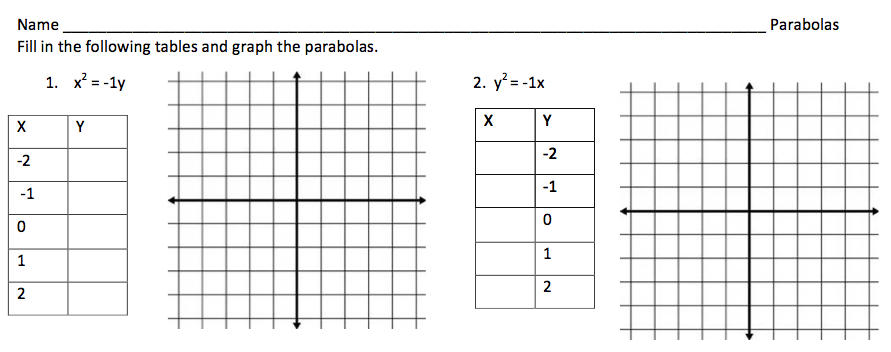 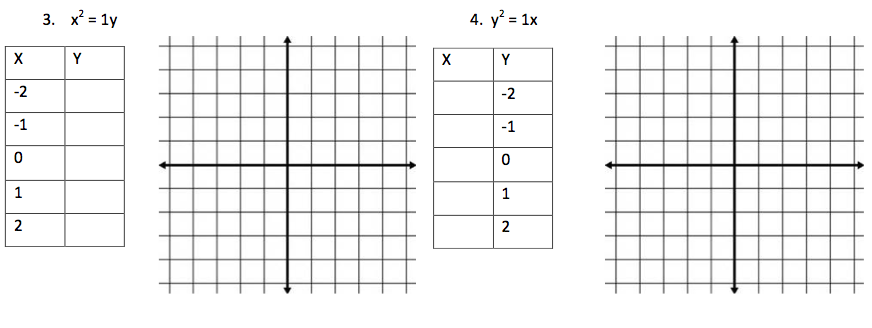 Tell me about the Graph: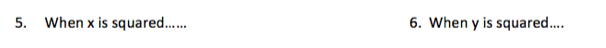 On a sheet of paper answer the following questions:Which way does the graph open?7.  					8. Use discriminant to decide what type of solutions the following quadratic function has.1). x2  –3x - 4 =0                                         2).  3x2 – 2x + 7 =0There are __________solutions.            There are __________solutions3). 9x2 – 12x +4  =0                                         4).  x2 +x  +2 =0There are __________solutions                  There are __________solutions